§4303-G.  Provider maintenance of certification requirements(CONTAINS TEXT WITH VARYING EFFECTIVE DATES)(WHOLE SECTION TEXT EFFECTIVE UNTIL 4/1/29)(WHOLE SECTION TEXT REPEALED 4/1/29)The following provisions govern maintenance of certification requirements.  [PL 2023, c. 40, §1 (NEW).]1.  Definitions.  As used in this section, unless the context otherwise indicates, the following terms have the following meanings.A.  "Hospital" means a hospital licensed and operating under Title 22, chapter 404 or 405 or the parent of such institution, or a hospital subsidiary or hospital affiliate in this State that provides medical services or medically related diagnostic and laboratory services or engages in ancillary activities supporting those services.  [PL 2023, c. 40, §1 (NEW).]B.  "Maintenance of certification program" means satisfactory participation in a program beyond the continuing medical education requirements currently in place by the Board of Licensure in Medicine or Board of Osteopathic Licensure, or initial board certification by a national or regional medical specialty board.  [PL 2023, c. 40, §1 (NEW).]C.  "Outpatient clinical practice" means any medical practice, home care or hospice organization or other nonhospital entity providing medical care through physicians.  [PL 2023, c. 40, §1 (NEW).]D.  "Physician" means an individual licensed under Title 32, chapter 36 or 48.  [PL 2023, c. 40, §1 (NEW).][PL 2023, c. 40, §1 (NEW).]2.  Discrimination prohibited.  A carrier offering a health plan in this State may not:A.  Deny reimbursement to a physician, hospital or outpatient clinical practice for services rendered because a physician does not participate in a maintenance of certification program;  [PL 2023, c. 40, §1 (NEW).]B.  Provide lower reimbursement for services rendered by a physician, hospital or outpatient clinical practice because a physician does not participate in a maintenance of certification program;  [PL 2023, c. 40, §1 (NEW).]C.  Prohibit a physician, hospital or outpatient clinical practice from participating in any of the carrier's provider networks because a physician does not participate in a maintenance of certification program; or  [PL 2023, c. 40, §1 (NEW).]D.  Determine credentialing of a physician, hospital or outpatient clinical practice based on the status of a physician's, hospital's or outpatient clinical practice's participation in a maintenance of certification program.  [PL 2023, c. 40, §1 (NEW).][PL 2023, c. 40, §1 (NEW).]3.  Repeal.  This section is repealed April 1, 2029.[PL 2023, c. 40, §1 (NEW).]SECTION HISTORYPL 2023, c. 40, §1 (NEW). The State of Maine claims a copyright in its codified statutes. If you intend to republish this material, we require that you include the following disclaimer in your publication:All copyrights and other rights to statutory text are reserved by the State of Maine. The text included in this publication reflects changes made through the First Regular and First Special Session of the 131st Maine Legislature and is current through November 1. 2023
                    . The text is subject to change without notice. It is a version that has not been officially certified by the Secretary of State. Refer to the Maine Revised Statutes Annotated and supplements for certified text.
                The Office of the Revisor of Statutes also requests that you send us one copy of any statutory publication you may produce. Our goal is not to restrict publishing activity, but to keep track of who is publishing what, to identify any needless duplication and to preserve the State's copyright rights.PLEASE NOTE: The Revisor's Office cannot perform research for or provide legal advice or interpretation of Maine law to the public. If you need legal assistance, please contact a qualified attorney.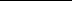 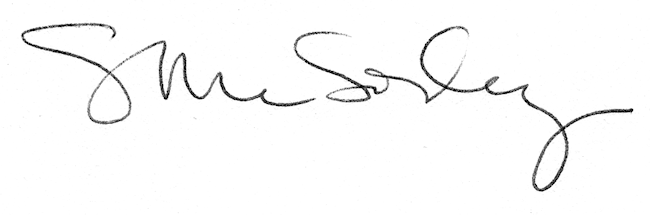 